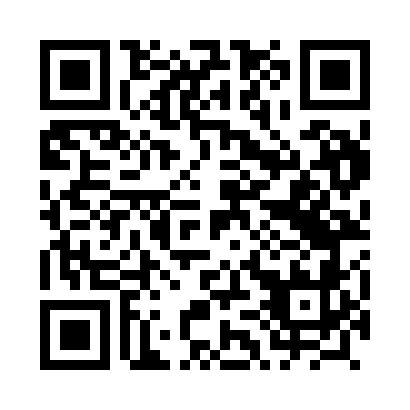 Prayer times for Malinnik, PolandWed 1 May 2024 - Fri 31 May 2024High Latitude Method: Angle Based RulePrayer Calculation Method: Muslim World LeagueAsar Calculation Method: HanafiPrayer times provided by https://www.salahtimes.comDateDayFajrSunriseDhuhrAsrMaghribIsha1Wed3:055:3012:546:018:1910:342Thu3:015:2812:546:028:2110:373Fri2:585:2712:546:038:2210:404Sat2:555:2512:546:048:2410:435Sun2:515:2312:546:058:2510:466Mon2:475:2112:546:068:2710:497Tue2:445:2012:546:068:2910:528Wed2:405:1812:546:078:3010:559Thu2:395:1612:546:088:3210:5910Fri2:385:1512:546:098:3311:0111Sat2:385:1312:546:108:3511:0212Sun2:375:1212:546:118:3611:0213Mon2:365:1012:536:128:3811:0314Tue2:365:0912:536:138:3911:0315Wed2:355:0712:546:148:4111:0416Thu2:355:0612:546:148:4211:0517Fri2:345:0412:546:158:4311:0518Sat2:345:0312:546:168:4511:0619Sun2:335:0212:546:178:4611:0720Mon2:335:0012:546:188:4811:0721Tue2:324:5912:546:198:4911:0822Wed2:324:5812:546:198:5011:0823Thu2:314:5712:546:208:5211:0924Fri2:314:5612:546:218:5311:1025Sat2:314:5512:546:228:5411:1026Sun2:304:5412:546:228:5511:1127Mon2:304:5312:546:238:5711:1128Tue2:304:5212:546:248:5811:1229Wed2:294:5112:556:258:5911:1330Thu2:294:5012:556:259:0011:1331Fri2:294:4912:556:269:0111:14